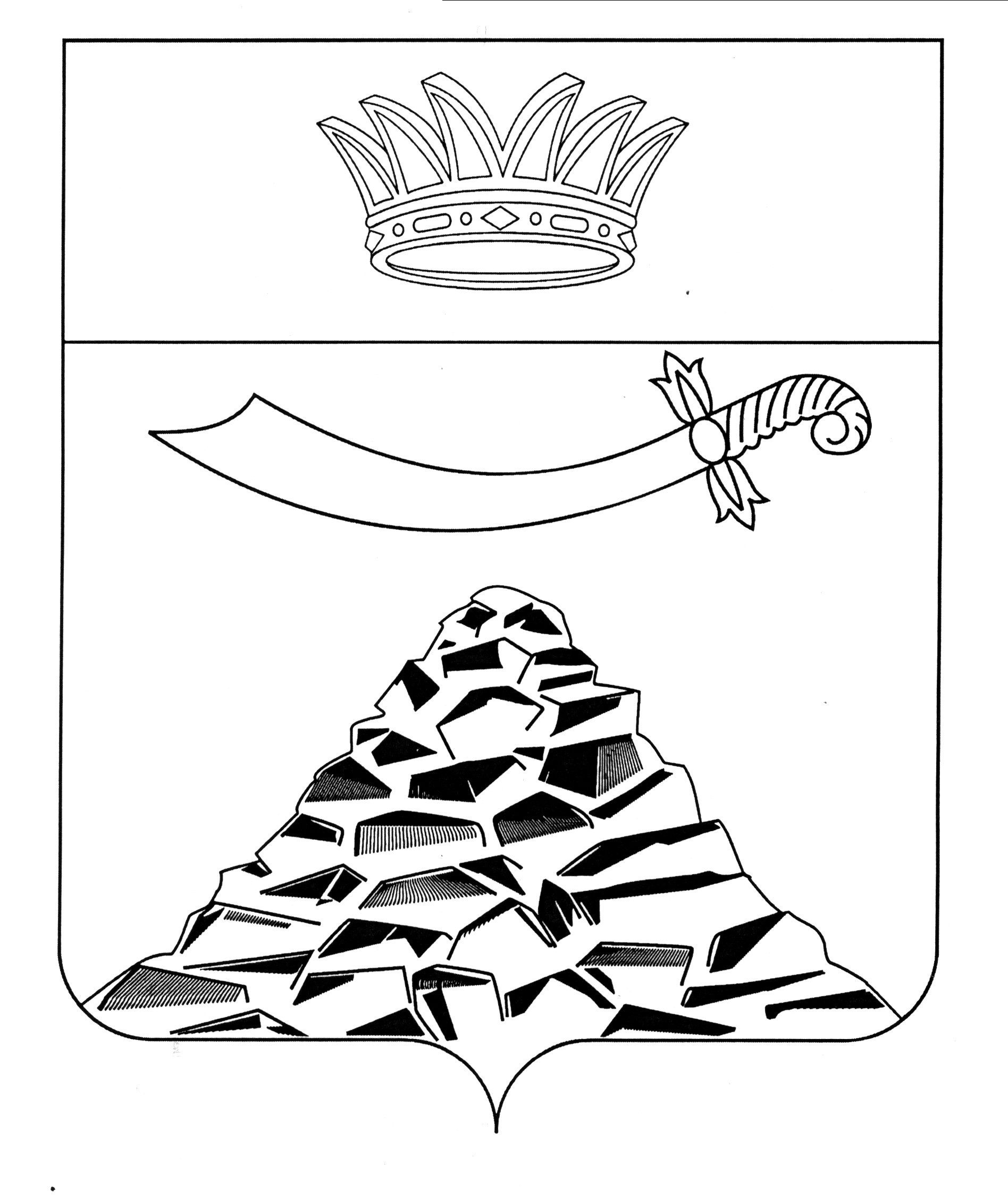 ПОСТАНОВЛЕНИЕАДМИНИСТРАЦИИ МУНИЦИПАЛЬНОГО ОБРАЗОВАНИЯ 
«ЧЕРНОЯРСКИЙ РАЙОН»АСТРАХАНСКОЙ ОБЛАСТИ  от 17.02.2021г. № 64О    внесении     изменений    в    состав  комиссии     по     предупреждению    и ликвидации чрезвычайных  ситуаций и обеспечению  пожарной  безопасности администрации МО «Черноярский район»         В связи с кадровыми изменениями администрация муниципального образования «Черноярский район» ПОСТАНОВЛЯЕТ:	1. Внести изменения в состав комиссии по предупреждению и ликвидации чрезвычайных ситуаций и обеспечению пожарной безопасности администрации МО «Черноярский	 район», утвержденный постановлением администрации МО «Черноярский район» от 28.02.2019 № 62, утвердив её в следующем составе:2. Начальнику организационного отдела администрации МО «Черноярский район» (Сурикова О.В) разместить настоящее постановление на официальном сайте администрации МО «Черноярский район».3. Контроль за исполнением данного постановления возложить на первого заместителя главы района С.И. Никулина.  Глава района						                       Д.М. ЗаплавновЗаплавнов Дмитрий МихайловичГлава администрации муниципального образования «Черноярский район», председатель комиссииНикулинСергей ИвановичПервый заместитель главы МО «Черноярский район», заместитель председателя комиссииЯкунинМихаил МихайловичНачальник 6 пожарно-спасательного отряда ФПС ГУ МЧС России по Астраханской области, заместитель председателя комиссии (по согласованию)Степовой Александр МихайловичНачальник отдела по делам ГО и ЧС, МП и защиты государственной тайны администрации МО «Черноярский район», секретарь комиссииЧлены комиссии:Борисов Владимир АлександровичНачальник ОМВД России по Черноярскому    району (по согласованию)БудановаТатьяна АлексеевнаЗаместитель главы администрации МО «Черноярский район», председатель эвакоприёмной комиссииКузнецов Михаил АлександровичГлавный врач ГБУЗ АО «Черноярская РБ»(по согласованию)ВоловиковАлександр АлександровичНачальник Черноярского линейно-  технического цеха Астраханского филиала ПАО «Ростелеком» (по согласованию)ЕшевУмирбек ДжанибековичДиректор МУП «Каменноярское коммунальное хозяйство»Сухарев Максим ВасильевичГенеральный директор ООО «Черноярское ДРСП» (по согласованию)КарлинВиктор Геннадьевичзаместитель начальника 6 пожарно-спасательного отряда ФПС ГУ МЧС России по Астраханской области (по согласованию)Кукушкин Александр ВладимировичИ.о начальника Черноярского района электрических сетей филиал ПАО «Россети ЮГа»- «Астраханьэнерго» (по согласованию)ЛеонтьевЕвгений АлексеевичЗаместитель главного врача управления Роспотребнадзора по Енотаевскому, Наримановскому и Черноярскому районам (по согласованию)Меркулов Сергей ИвановичНачальник  ГБУ АО «Черноярская ветстанция»   (по согласованию)Митрофанов Александр АлександровичПредседатель райпотребсоюза(по согласованию)Лавелин Дмитрий ВладимировичНачальник РЭС АО «Газпром газораспределение Астрахань» (по согласованию)Резников Федор НиколаевичУчастковый лесничий Правобережного лесничества ГКУ АО «Астраханьлес» (по согласованию)СтепанищевВладимир МихайловичНачальник Черноярского филиала ФГБУ «Управление «Астраханмелиоводхоз» (по согласованию)СтепанищеваЛариса ВикторовнаЗаместитель главы администрации района, начальник отдела финансов и бюджетного планирования администрации МО «Черноярский район» Филимонов Иван Михайловичруководитель отдела «Россельхозцентр» по Черноярскому району (по согласованию)СмыковВасилий ВладимировичНачальник отдела ЖКХ, транспорта и газификации администрации МО «Черноярский район»Бульдин Сергей АлександровичДиректор МБУК «Центр культуры и библиотечного обслуживания Черноярского района (по согласованию)